§11108-B.  Apprentice hunter license restrictions1.  Apprentice supervisor required.  A holder of an apprentice hunter license may not hunt other than in the presence of an apprentice supervisor.A.  The following penalties apply to violations of this subsection.(1)  A person who violates this subsection commits a civil violation for which a fine of not less than $500 and not more than $1,000 may be adjudged.(2)  A person who violates this subsection after having been adjudicated as having committed 3 or more civil violations under this Part within the previous 5-year period commits a Class E crime.  [PL 2007, c. 203, §6 (NEW).][PL 2019, c. 639, §2 (AMD).]1-A.  Definitions.  As used in this section, unless the context otherwise indicates, the following terms have the following meanings.A.    [PL 2019, c. 324, §1 (RP).]A-1.  "Apprentice supervisor" means a person who is 18 years of age or older and holds a valid adult hunting license under this subchapter.  [PL 2019, c. 639, §3 (NEW).]B.  "In the presence of" means in visual and voice contact without the use of visual or audio enhancement devices, including but not limited to binoculars and citizen band radios.  [PL 2013, c. 538, §19 (NEW).]C.    [PL 2019, c. 639, §4 (RP).][PL 2019, c. 639, §§3, 4 (AMD).]2.  Apprentice supervisor responsibility.  An apprentice supervisor must have held a valid hunting license for the prior 3 consecutive years to be qualified to supervise a holder of an apprentice hunter license.  An apprentice supervisor shall ensure that the holder of an apprentice hunter license follows safe and ethical hunting protocol and adheres to the laws under this Part.  An apprentice supervisor may not intentionally permit a person hunting under an apprentice hunter license with that apprentice supervisor to violate subsection 1.A.  The following penalties apply to violations of this subsection.(1)  A person who violates this subsection commits a civil violation for which a fine of not less than $500 must be adjudged.(2)  A person who violates this subsection after having been adjudicated as having committed 3 or more civil violations under this Part within the previous 5-year period commits a Class E crime.  [PL 2007, c. 203, §6 (NEW).][PL 2019, c. 639, §5 (AMD).]3.  Eligibility.  A resident or nonresident 16 years of age or older who has never held a valid adult hunting license in this State, or any other state, province or country, is eligible to obtain an apprentice hunter license. Notwithstanding section 11105, a person is eligible to obtain an apprentice hunter license without having successfully completed a hunter safety course. A person may not obtain an apprentice hunter license more than 5 times.  A person selected to receive a moose permit may not then purchase an apprentice hunter license to meet the licensing requirements for that permit.[PL 2015, c. 136, §7 (AMD); PL 2015, c. 136, §12 (AFF).]4.  Expiration of apprentice hunter license.  An apprentice hunter license is valid for up to 12 calendar months and expires on December 31st.[PL 2013, c. 538, §19 (AMD).]5.  Definition. [PL 2013, c. 538, §19 (RP).]SECTION HISTORYPL 2007, c. 203, §6 (NEW). PL 2009, c. 340, §13 (AMD). PL 2013, c. 538, §19 (AMD). PL 2015, c. 136, §7 (AMD). PL 2015, c. 136, §12 (AFF). PL 2015, c. 301, §12 (AMD). PL 2019, c. 324, §1 (AMD). PL 2019, c. 639, §§2-5 (AMD). The State of Maine claims a copyright in its codified statutes. If you intend to republish this material, we require that you include the following disclaimer in your publication:All copyrights and other rights to statutory text are reserved by the State of Maine. The text included in this publication reflects changes made through the First Regular and First Special Session of the 131st Maine Legislature and is current through November 1, 2023
                    . The text is subject to change without notice. It is a version that has not been officially certified by the Secretary of State. Refer to the Maine Revised Statutes Annotated and supplements for certified text.
                The Office of the Revisor of Statutes also requests that you send us one copy of any statutory publication you may produce. Our goal is not to restrict publishing activity, but to keep track of who is publishing what, to identify any needless duplication and to preserve the State's copyright rights.PLEASE NOTE: The Revisor's Office cannot perform research for or provide legal advice or interpretation of Maine law to the public. If you need legal assistance, please contact a qualified attorney.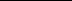 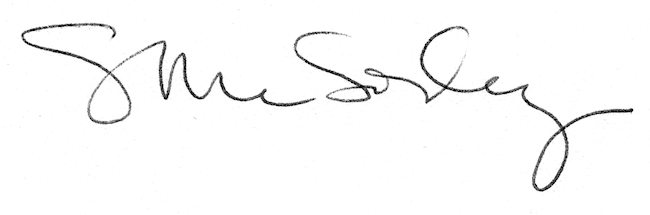 